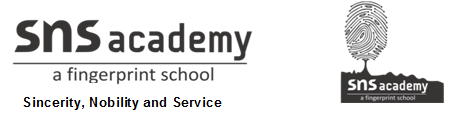 STD: VI                                                                              SUB: SOCIALCivics2. ALL HUMAN BEINGS ARE EQUALI. Fill in the blanks.i. There are __________major religions in the world.ii. The upper castes acted in ways, which did not give the so-called ______________the same rights as they enjoyed.iii. People form certain attitudes and opinions about others who are not __________them.iv. We have more than ______ languages that are people's mother tongues.II. True / Falsei. Dr Ambedkar had also fought for the rights of the Dalits. ______ii. There are more than a thousand dance forms. ________iii. We feel safe and secure with people who look, talk, dress and think like us. _________iv. Government jobs are open to all people. ______III.Answer the following1. Write an example of gender stereotypes.____________________________________________________2. How many major religions are there in the world?3. What is the quality that is generally associated with boys and men?____________________________________________________4. What prejudice mean?____________________________________________________